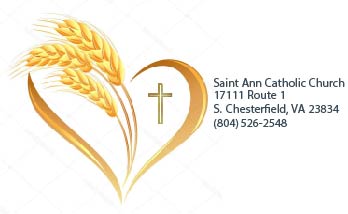 Estimados padres,Las últimas palabras de Jesús fueron: “Id y haced discípulos a todas las naciones”. Aquí en St. Ann, continuamos desafiándonos unos a otros a tomar en serio este mandato. Si nos llamamos “católicos”, entonces hemos hecho la elección intencional de ser seguidores ACTIVOS de Jesús. Esto incluye el compromiso de formar a nuestros hijos como discípulos y continuar creciendo en nuestro propio discipulado. La formación en la fe todos los años y la asistencia regular a misa no es una opción; es lo que hacemos y quiénes somos como seguidores católicos bautizados de Jesús. Asegúrese de leer este mensaje en su totalidad para comprender claramente las expectativas y las pautas.Se adjuntan los formularios de registro de Formación Cristiana para el año 2023 - 2024. Este año tiene la opción de poder completar sus formularios en línea. Si elige utilizar el formato en línea, complete el formulario, guárdelo, adjúntelo a su correo electrónico y envíelo a slucero@stanncc.com. Si lo prefiere, puede imprimir el formulario, completarlo manualmente y devolverlo por correo postal de EE. UU. o Drop Box en Commons. Devuelva la información de registro, con las tarifas correspondientes, antes del 3 de septiembre de 2023. Al completar el formulario de registro, preste atención a los siguientes elementos:a) Inscribir a todos los miembros de la familia, primaria y juvenil, en el mismo formulario.b) Recuerde completar el área de Autorización médica y Permiso de fotografía del formulario.c) Asegúrese de ver el reverso del formulario para conocer los precios, los sacramentos y las oportunidades de voluntariado.d) La preparación sacramental para la 1ra Eucaristía y la 1ra Penitencia es en 2do grado (edad 7 años).e) Para las familias con jóvenes de 15 años y en el grado 10 y mayores que solicitan Confirmación, asegúrese de completar también el Formulario de registro de confirmación. Si es posible, envíe cheques separados para la Confirmación y el Grupo de Jóvenes.f) La Parroquia de St. Ann también ofrece preparación sacramental (bautismo, reconciliación, 1ra Eucaristía) para niños mayores y adultos.g) Complete la hoja de permiso de Empowering God's Children y devuélvala con sus formularios de inscripción.La novedad de este año es “Empoderando a los Ninos de Dios”, un programa desarrollado por VIRTUS en línea y respaldado por nuestra Diócesis, que se utilizará en las escuelas y parroquias católicas para ayudar a los niños y jóvenes a reconocer su dignidad y abogar por su propia protección física y emocional. Es de vital importancia que CADA niño y joven tenga la oportunidad de participar en este elemento crítico de nuestro Programa Diocesano de Ambiente Seguro debido a las habilidades prácticas para la vida que enseña a los jóvenes. No será obligatorio, y se requiere el consentimiento de los padres (formulario incluido). Esta capacitación se llevará a cabo el domingo 24 de septiembre de 2023 durante las sesiones regulares de formación. Esta es una nueva expectativa diocesana. Comuníquese con Silvana o Elise si tiene conflictos o preguntas.Para pagar electrónicamente, puede ir a https://www.wesharegiving.org/app/giving/WeShare-1207?tab=home y el sitio lo guiará a través del proceso de pago. Tenga en cuenta que un pago electrónico reflejará una tarifa de servicio de 2.5 o 3%. Aún tendrá que devolver los formularios de registro. Además, para los registros que incluyen el registro regular y el registro para los sacramentos, envíe cheques separados para cada uno. Esto ayuda con la asignación precisa de fondos y contabilidad.Gracias por su continuo apoyo mientras trabajamos juntos para crear un ambiente donde nuestros niños puedan aprender y crecer en la fe. Comuníquese con la oficina si tiene alguna pregunta o inquietud. ¡Te esperamos en septiembre!bendiciones,Silvana Lucero 						Elise ChapmanCoordinadora de Formación Cristiana Primaria		Directora de Ministerios Juvenilesslucero@stanncc.com echapman@stanncc.com		echapman@stanncc.com